DISCUSSANT: Dr Ram Tiwari (FDA)SPEAKER: Dr Patrick Schnell (The Ohio State University College of Public Health, Columbus Ohio) A Bayesian Exposure-Time Method for Clinical Trial Safety Monitoring With Blinded DataAuthors: Patrick Schnell, Greg Ball.Therapeutic Innovation & Regulatory Science, Vol 50(6), p833-838, 2016SPEAKER: Dr Hui Quan (Sanofi, New Jersey)Adaptive and repeated cumulative meta-analyses of safety data during a new drug development processAuthors: Hui Quan, Yingqui Ma, Yan Zheng, Meehyung Cho, Christelle Lorenzato, Carole HecquetPharmaceutical Statistics, Vol 14, Issue 3, May/June 2015For each of these published papers there will be a 20 min presentation by the author followed by 20-25 min discussion. Papers available to view prior to the meeting on http://www.psiweb.org/events/journal-club and presentation slides will be available there to download a week before the JC.  Journal subscribers can access papers at any time.  Audio recordings will be available shortly after the JC to download from the above website. Open to PSI and non-PSI members – no need to pre-register.  We encourage you to read these papers in advance so you get the most from this event. Where multiple people are dialling in from the same site, we encourage you to book a meeting room and dial in together. For further info/feedback, or to submit a question to the authors in advance of the meeting please contact journalclub@psiweb.org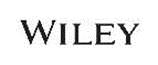 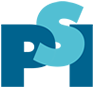 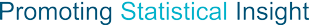 In association with the DIA presentsClinical Trial Safety Monitoring7th September 20173:00-4:30pm BSTUK Dial in: 0203 695 0088   US Dial in:+1 408 638 0968  Access code: 643 284 892https://diaglobal.zoom.us/j/643284892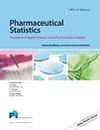 